КГБ ПОУ  «БЛАГОВЕЩЕНСКИЙ ПРОФЕССИОНАЛЬНЫЙ ЛИЦЕЙ»Положениео порядке  пользования педагогами образовательными, методическими и научными услугамиI.Общие положения1.1. Настоящее положение  регламентирует порядок  бесплатного пользования педагогическими работниками образовательными, методическими и научными услугами  КГБ ПОУ  «Благовещенский профессиональный лицей» (далее - Лицей).1.2.  Настоящее Положение разработано на основании Федерального закона от 29.12.2012 № 273-ФЗ «Об образовании в Российской Федерации»,Устава  Лицея.1.3. Доступ педагогических работников к вышеперечисленным услугам осуществляется в целях качественного осуществления ими педагогической, методической,  научной или исследовательской деятельности. 1.4. В соответствии с подпунктом 8 пункта 3 ст.47 Федерального закона  Российской Федерации от 29 декабря 2012 г. № 273-ФЗ "Об Образовании в Российской Федерации" педагогические работники имею право на бесплатное получение образовательных, методических и научных услуг оказываемых в Лицее в порядке, установленном настоящим положением.1.5. Настоящее Положение доводится руководителем  структурных  образовательного учреждения  до сведения педагогических работников при приеме их на работу.II.Порядок пользования педагогическими работниками образовательными услугами2.1. Педагогические работники имеют право на получение образовательных услуг по программам повышения квалификации, профессиональной переподготовки по профилю профессиональной деятельности не реже чем один раз в пять лет.2.2. Педагогические работники имеют право на получение образовательных услуг по программам повышения квалификации, повышения профессиональной переподготовки. 2.3. Педагогические работники имеют право на получение второго (третьего) высшего образования на условиях, обговариваемых образовательной организацией, предоставляющей данную образовательную услугу.III.Порядок пользования педагогическими работниками методическими услугами3.1.  Педагогические  работники имеют право на бесплатное использование в своей деятельности методических, учебных, электронных пособий, имеющихся в библиотеке лицея.  3.2. Педагогические работники имеют право на участие и  публикацию методических и иных материалов в сборниках педагогических изданий.3.3. Педагогические работники имеют право на бесплатное использование в своей деятельности учебно-лабораторного оборудования, имеющегося в учебных кабинетах, лабораториях, мастерских.IV.Порядок пользования педагогическими работниками научными услугами4.1. Педагогические работники имеют право на получение бесплатных научных услуг и консультаций по вопросам:- подготовки документов для участия в различных конкурсах;- выполнения научных исследований и разработок на современном научно-техническом уровне;4.2. Педагогические работники имеют право на публикацию научных и иных материалов в  педагогических сборниках.ЛИСТ СОГЛАСОВАНИЙ                               ЛИСТ ВНЕСЕНИЯ ИЗМЕНЕНИЙКГБ ПОУ  «Благовещенский профессиональный лицей» («БПЛ»)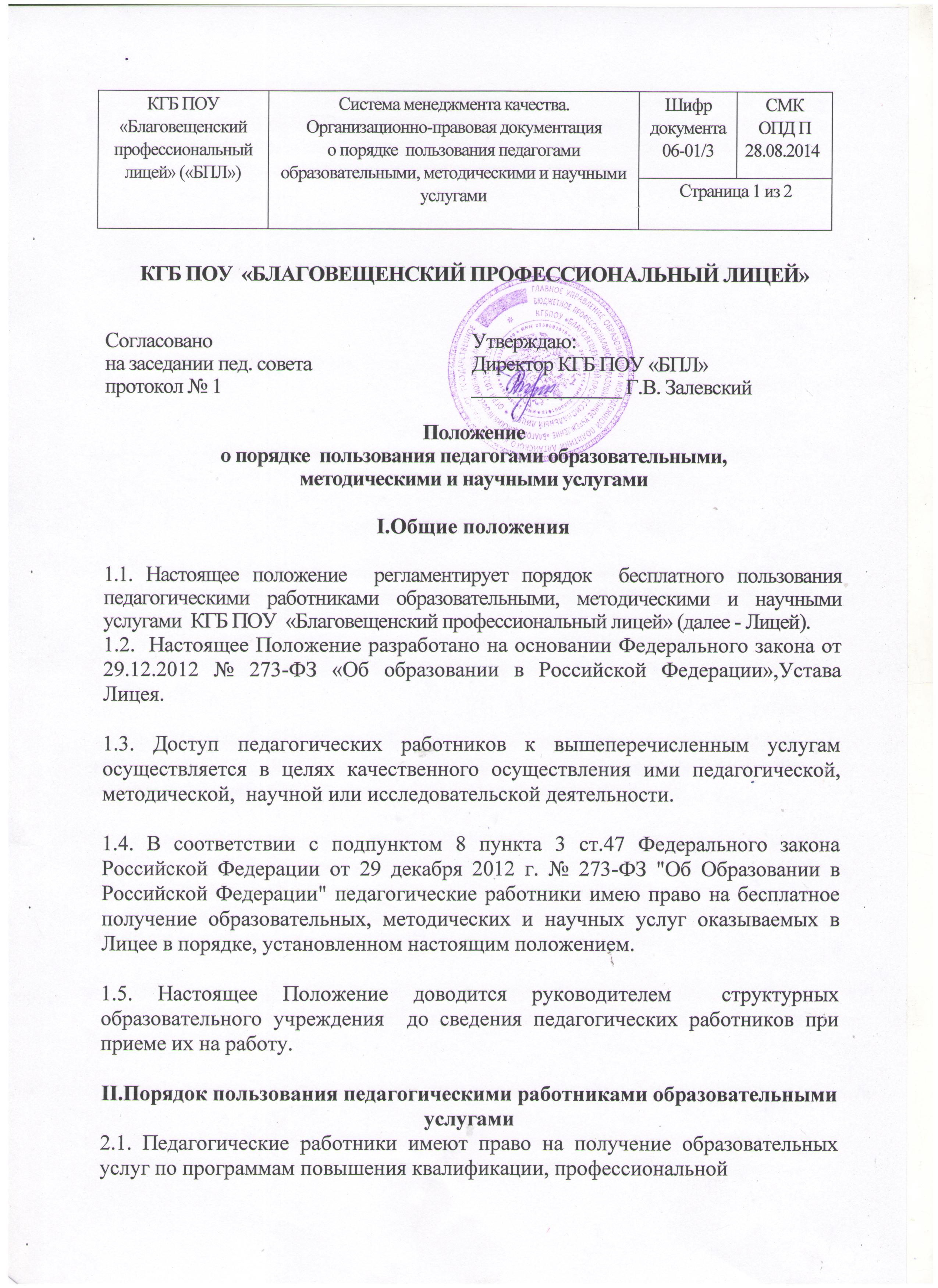 Система менеджмента качества.Организационно-правовая документацияо порядке  пользования педагогами образовательными, методическими и научными услугамиШифр документа06-01/3СМКОПД П28.08.2014КГБ ПОУ  «Благовещенский профессиональный лицей» («БПЛ»)Система менеджмента качества.Организационно-правовая документацияо порядке  пользования педагогами образовательными, методическими и научными услугамиСтраница 1 из 2Страница 1 из 2Согласованона заседании пед. советапротокол № 1Утверждаю:Директор КГБ ПОУ «БПЛ»_______________ Г.В. ЗалевскийКГБ ПОУ  «Благовещенский профессиональный лицей» («БПЛ»)Система менеджмента качества.Организационно-правовая документацияо порядке  пользования педагогами образовательными, методическими и научными услугамиШифр документа06-01/3СМКОПД П28.08. 2014КГБ ПОУ  «Благовещенский профессиональный лицей» («БПЛ»)Система менеджмента качества.Организационно-правовая документацияо порядке  пользования педагогами образовательными, методическими и научными услугамиСтраница 2 из 2Страница 2 из 2КГБ ПОУ  «Благовещенский профессиональный лицей» («БПЛ»)Система менеджмента качества.Организационно-правовая документацияо порядке  пользования педагогами образовательными, методическими и научными услугамиШифр документа06-01/3СМКОПД П28.08. 2014КГБ ПОУ  «Благовещенский профессиональный лицей» («БПЛ»)Система менеджмента качества.Организационно-правовая документацияо порядке  пользования педагогами образовательными, методическими и научными услугамиСтраница 3 из 4Страница 3 из 4СОГЛАСОВАНО:Зам.директора по УПР                      ________________      Бобченко Р.И.«28» августа   2014 годЗам.директора по ООД_________________    Никулина Т.В.«28» августа   2014 годМетодист __________________ Булахова Н.Д.«28» августа   2014 годКГБ ПОУ  «Благовещенский профессиональный лицей» («БПЛ»)Система менеджмента качества.Организационно-правовая документацияо порядке  пользования педагогами образовательными, методическими и научными услугамиШифр документа06-01/3СМКОПД П28.08. 2014КГБ ПОУ  «Благовещенский профессиональный лицей» («БПЛ»)Система менеджмента качества.Организационно-правовая документацияо порядке  пользования педагогами образовательными, методическими и научными услугамиСтраница 4 из 4Страница 4 из 4Номер измененияДата внесенияизмененияКем утвержденоПримечание